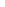  COURSES  > THOMAS 11E CALCULUS  > CHAPTER CONTENTS  > CHAPTER 1: PRELIMINARIES 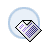 Chapter Assignments 
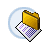 1.1 Real Numbers and the Real Line: pages 1-81.2 Lines, Circles, and Parabolas: pages 9-191.3 Functions and Their Graphs: pages 19-281.4 Identifying Functions; Mathematical Models: pages 28-381.5 Combining Functions; Shifting and Scaling Graphs: pages 38-481.6 Trigonometric Functions: pages 48-581.7 Graphing with Calculators and Computers: pages 59-65Calculus Flashcards 
Use flashcards to help you learn the key terms from each chapter of your textbook. Questions to Guide Your Review 
View the Questions to Guide Your Review from your textbook.Practice Exercises 
View the Practice Exercises from your textbook for this chapter.Additional and Advanced Exercises 
View the Additional and Advanced Exercises from your textbook.Technology Application Projects 
View the Technology Application Projects for this chapter. Maple/Mathematica projects are also available for viewing or download.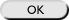 